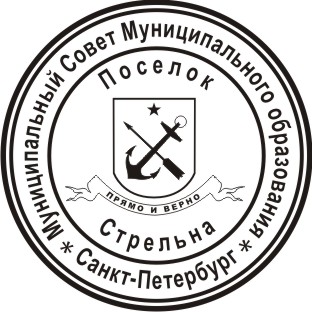 МЕСТНАЯ АДМИНИСТРАЦИЯВНУТРИГОРОДСКОГО МУНИЦИПАЛЬНОГО ОБРАЗОВАНИЯ ГОРОДА ФЕДЕРАЛЬНОГО ЗНАЧЕНИЯ САНКТ-ПЕТЕРБУРГА ПОСЕЛОК СТРЕЛЬНАПОСТАНОВЛЕНИЕ В целях приведения в соответствие с действующим законодательством нормативных правовых актов, в соответствии с Федеральным законом Российской Федерации от 27.07.2010 № 210-ФЗ «Об организации предоставления государственных и муниципальных услуг»ПОСТАНОВЛЯЮ:Внести в Административный регламент
Местной администрации Муниципального образования поселок Стрельна
по предоставлению муниципальной услуги по выдаче архивных справок, выписок, копий архивных документов органов местного самоуправления Внутригородского муниципального образования Санкт-Петербурга поселок Стрельна, утвержденный постановлением Местной администрации Муниципального образования поселок Стрельна от 19.02. 2021 № 31  «Об утверждении Административного регламента
Местной администрации Муниципального образования поселок Стрельна
по предоставлению муниципальной услуги по выдаче архивных справок, выписок, копий архивных документов органов местного самоуправления Внутригородского муниципального образования Санкт-Петербурга поселок Стрельна  (далее – Регламент) следующие изменения и дополнения:	1.1. Пункт 1.1 Регламента дополнить абзацем третьим следующего содержания:«Информация о муниципальной услуге размещена в подсистеме «портал «Государственные и муниципальные услуги (функции) в Санкт-Петербурге» Межведомственной автоматизированной информационной системы представления в Санкт-Петербурге государственных и муниципальных услуг в электронном виде (далее - Портал) (www.gu.spb.ru).»1.2.  Пункт 2.6 Регламента дополнить подпунктом 2.6.1 следующего содержания:«2.6.1 В целях предоставления государственных и муниципальных услуг установление личности заявителя может осуществляться в ходе личного приема посредством предъявления паспорта гражданина Российской Федерации либо иного документа, удостоверяющего личность, в соответствии с законодательством Российской Федерации или посредством идентификации и аутентификации в органах, предоставляющих государственные услуги, многофункциональных центрах с использованием информационных технологий, предусмотренных частью 18 статьи 14.1 Федерального закона от 27 июля 2006 года № 149-ФЗ «Об информации, информационных технологиях и о защите информации» (при наличии технической возможности).При предоставлении государственных и муниципальных услуг в электронной форме идентификация и аутентификация могут осуществляться посредством:1) единой системы идентификации и аутентификации или иных государственных информационных систем, если такие государственные информационные системы в установленном Правительством Российской Федерации порядке обеспечивают взаимодействие с единой системой идентификации и аутентификации, при условии совпадения сведений о физическом лице в указанных информационных системах;2) единой системы идентификации и аутентификации и единой информационной системы персональных данных, обеспечивающей обработку, включая сбор и хранение, биометрических персональных данных, их проверку и передачу информации о степени их соответствия предоставленным биометрическим персональным данным физического лица.».2. Настоящее постановление вступает в силу с момента его официального опубликования (обнародования).3. Контроль за исполнением настоящего постановления оставляю за собой.Глава местной администрации                                                                                И.А. Климачева11.07.2022	поселок Стрельна№ 90О внесении изменений в Административный регламент
Местной администрации Муниципального образования поселок Стрельна
по предоставлению муниципальной услуги по выдаче архивных справок, выписок, копий архивных документов органов местного самоуправления Внутригородского муниципального образования Санкт-Петербурга поселок Стрельна